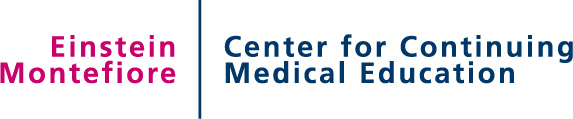     REGULARLY SCHEDULED SERIES TALLY SHEETDepartment/Division													Title of Activity													Dates													PLEASE NOTE:  TO ENSURE CORRECT SPELLING OF PARTICIPANT’S NAMES,  PLEASE MAKE	                  SURE ALL NAMES ARE TYPEWRITTEN.  NO  HANDWRITTEN FORMS WILL BE     ACCEPTED.PARTICIPANTS                                       DATES                                       TOTAL                                       DATES                                       TOTAL                                       DATES                                       TOTAL                                       DATES                                       TOTAL                                       DATES                                       TOTAL                                       DATES                                       TOTAL                                       DATES                                       TOTAL                                       DATES                                       TOTAL                                       DATES                                       TOTAL                                       DATES                                       TOTAL